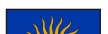 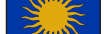 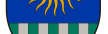 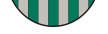 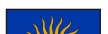 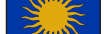 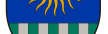 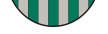         Saulkrastu novada domesSAULKRASTU NOVADA BIBLIOTĒKA ______________________________________________________________________________________________ Reģ. Nr. 90010594500, Raiņa iela 7, Saulkrasti, Saulkrastu novads, LV-2160Tālr. 67951502, 25767667e-pasts: saulkrastu.biblioteka@saulkrasti.lvSaulkrastos01.04.2019.CENU APTAUJA*Cenu aptauja ”Mēbeļu izgatavošana un piegāde Saulkrastu novada bibliotēkai” ar ID  Nr. 3.19-1Pasūtītājs2. Iepirkuma priekšmetsMēbeļu izgatavošana un piegāde Saulkrastu novada bibliotēkai Raiņa ielā 7, Saulkrastos, Saulkrastu novadā, saskaņā ar tehnisko specifikāciju (3.pielikums).3. Piedāvājumu iesniegšanas vieta, datums un laiksPretendents savu piedāvājumu iesniedz līdz 2019. gada 10. aprīlim plkst. 11:00, nosūtot elektroniski uz e-pasta adresi – ilze.dzintare@saulkrasti.lv, vai iesniedz personīgi Raiņa ielā 7, Saulkrastos, Saulkrastu novadā, Saulkrastu novada bibliotēkā, vai atsūta pa pastu.4. Līguma nosacījumiLīguma izpildes laiks – 3 (trīs) mēneši no līguma noslēgšanas brīža.Apmaksas nosacījumiApmaksa tiek veikta 7 (septiņu) darba dienu laikā pēc mēbeļu izgatavošanas un piegādes, pieņemšanas – nodošanas akta parakstīšanas un rēķina saņemšanas. Prasības pretendentiemPretendents reģistrēts atbilstoši attiecīgās valsts normatīvo  prasībām(reģistrācijas faktu pasūtītājs pārbaudīs Uzņēmumu reģistra mājaslapā vai Valsts ieņēmumu dienesta mājas lapā).6.2. Pretendentam iepriekšējo trīs gadu laikā (2016., 2017., 2018.) jābūt pieredzei mēbeļu projektēšanā, ražošanā un piegādē, kur vismaz vienā gadā preču piegādes apjoms naudas izteiksmē EUR bez PVN ir ne mazāks kā piedāvātā līgumcena EUR bez PVN.6.3. Pretendentam darba izpildē ir piesaistīts speciālists, kuram ir attiecīgā speciālista izglītība atbilstoši iepirkuma priekšmetam.7. Iesniedzamie dokumenti7.1. Pieteikums dalībai cenu aptaujā atbilstoši 1.pielikumam;7.2. Finanšu piedāvājums, atbilstoši 2.pielikumam; 7.3.Tehniskais piedāvājums, saskaņā ar 3.pielikumā tehniskajās specifikācijās noteiktajām prasībām.8. Piedāvājuma izvēles kritērijs8.1. Par pretendentu, kuram būtu piešķiramas līguma slēgšanas tiesības, tiek atzīts tas pretendents, kura piedāvājums atbilst visām cenu aptaujas noteikumu prasībām un ir ar viszemāko līgumcenu.8.2. Ja izraudzītais pretendents atsakās slēgt līgumu, tad tiek lemts vai piešķirt līguma slēgšanas tiesības nākamam pretendentam, kura piedāvājums ir ar zemāko cenu.8.3. Ja nav iesniegts neviens cenu aptaujas noteikumu prasībām atbilstošs piedāvājums vai ir cits objektīvi pamatots iemesls, pasūtītājam ir tiesības uzvarētāju nepaziņot un cenu aptauju pārtraukt.9. Finanšu piedāvājums9.1. Finanšu piedāvājumā cenu norāda par kādu tiks veikti tehniskajai specifikācijai atbilstošie darbi.9.2. Finanšu piedāvājumā cenu norāda EUR bez pievienotās vērtības nodokļa. Atsevišķi norāda pievienotās vērtības nodokļa summu un līguma summu.9.3. Pretendents nosakot līgumcenu, ņem vērā un iekļauj līgumcenā visus iespējamos sadārdzinājumus un citas cenu izmaiņas. Līguma izpildes laikā netiek pieļauta līgumcenas maiņa, pamatojoties uz izmaksu izmaiņām.10. Cita informācijaJa Jūsu piedāvājums tiks akceptēts,  Saulkrastu novada bibliotēkas vadītājs sazināsies ar piedāvājumā norādīto kontaktpersonu par līguma slēgšanu.Ar cieņu Saulkrastu novada bibliotēkas vadītāja				Ilze DzintareSagatavoja:I.Dzintare01.04.2019.*Saskaņā ar Saulkrastu novada domes Iekšējiem noteikumiem Nr.2 “Kārtība, kādā Saulkrastu novada pašvaldībā tiek veikti iepirkumi” (29.01.2014. domes sēdes protokols Nr.1§ 29), kas izdoti saskaņā ar likuma “Par pašvaldībām”41.panta pirmās daļas 2.punktu un Valsts pārvaldes iekārtas likuma 72.panta pirmās daļas 2.punktu.Cenu aptauja „Mēbeļu izgatavošana un piegāde Saulkrastu novada bibliotēkai” ar ID Nr. 3.19-11.pielikumsPIETEIKUMS CENU APTAUJAIMēbeļu izgatavošana un piegāde Saulkrastu novada bibliotēkaiAr šo apliecinu savu dalību minētajā cenu aptaujā un apstiprinu, ka esmu iepazinies ar tās noteikumiem, preces piegādes apjomiem, un piekrītu visiem tajā minētajiem nosacījumiem, tie ir skaidri un saprotami, iebildumu un pretenziju pret tiem nav.Ar šo apliecinu, ka visa sniegtā informācija ir patiesa.Cenu aptauja „Mēbeļu izgatavošana un piegāde Saulkrastu novada bibliotēkai” ar ID Nr. 3.19-12.pielikumsFINANŠU PIEDĀVĀJUMS	Iepazinušies ar cenu aptaujas „Mēbeļu izgatavošana un piegāde Saulkrastu novada bibliotēkai” ar ID Nr. 3.19-1 Uzaicinājumu, mēs apakšā parakstījušies, piedāvājam sniegt pakalpojumus, saskaņā ar minētās cenu aptaujas prasībām par kopējo līgumcenu: Cenu aptauja „Mēbeļu izgatavošana un piegāde Saulkrastu novada bibliotēkai” ar ID Nr. 3.19-13.pielikumsTEHNISKĀ SPECIFIKĀCIJAMēbeļu izgatavošana un piegāde Saulkrastu novada bibliotēkaiIepirkuma priekšmets – Mēbeļu izgatavošana un piegāde Saulkrastu novada bibliotēkai. Piegādes adrese: Raiņa ielā 7, Saulkrasti, Saulkrastu novads.Piedāvājumu sagatavot saskaņā ar mēbeļu un iekārtu specifikācijām un apjomiem.4.   Mēbeļu specifikācijā minēto mēbeļu apjomu izmaksās jāparedz:4.1.	mēbeļu projektēšana, pielāgojot tās esošajiem telpu izmēriem;4.2.	mēbeļu izgatavošana, piegāde;4.3.	mēbeļu montāža;5. Visas mēbeles tiks izvietotas blakus esošajām bibliotēkas mēbelēm, tāpēc jauno un esošo mēbeļu apdares materiāliem, stilam, konstruktīvajiem risinājumiem, furnitūrai (rokturi, galdu un skapju kājas, u.c.), ir jābūt identiskiem.Mēbeļu toņus Pretendents saskaņo ar Pasūtītāju pēc līguma noslēgšanas.Mēbeļu garantijas laikā radušos bojājumu novēršanas laikam jābūt ne lielākam kā 10 (desmit) darba dienas pēc pretenzijas saņemšanas. Nekvalitatīvas plauktu detaļas, apmaiņa jāveic ne ilgāk kā 15 (piecpadsmit) darba dienu laikā pēc pretenzijas saņemšanas.Pasūtītāja nosaukums:Saulkrastu novada bibliotēkaJuridiskā adreseRaiņa iela 7, Saulkrasti, Saulkrastu novads, LV-2160Reģistrācijas numursLV 90010594500e-pasta adreseilze.dzintare@saulkrasti.lvKontaktpersona par dokumentāciju Saulkrastu novada bibliotēkas vadītāja Ilze Dzintaretālruņa numurs: +371 67951502, 29625609e-pasts: ilze.dzintare@saulkrasti.lv Kontaktpersona par tehnisko specifikāciju Saulkrastu novada bibliotēkas vadītāja Ilze Dzintaretālruņa numurs: +371 67951502, 29625609e-pasts: ilze.dzintare@saulkrasti.lvBibliotēkas darba laiksP. 9.00 – 17.00O. 9.00 – 17.00T. 9.00 – 17.00C. 9.00 – 17.00P. 9.00 – 17.00S. 10.00 – 14.00Informācija par pretendentuInformācija par pretendentuInformācija par pretendentuInformācija par pretendentuInformācija par pretendentuPretendenta nosaukums:Pretendenta nosaukums:Reģistrācijas numurs:Reģistrācijas numurs:Juridiskā adrese:Juridiskā adrese:Pasta adrese:Pasta adrese:Tālrunis:Tālrunis:Fakss:E-pasta adrese:E-pasta adrese:Vispārējā interneta adrese:Vispārējā interneta adrese:Finanšu rekvizītiFinanšu rekvizītiFinanšu rekvizītiFinanšu rekvizītiFinanšu rekvizītiBankas nosaukums:Bankas kods:Konta numurs:Informācija par pretendenta kontaktpersonuInformācija par pretendenta kontaktpersonuInformācija par pretendenta kontaktpersonuInformācija par pretendenta kontaktpersonuInformācija par pretendenta kontaktpersonuVārds, uzvārds:Ieņemamais amats:Tālrunis:Fakss:E-pasta adrese:Vārds, uzvārds:Amats:Paraksts:Datums:Iepirkuma priekšmeta nosaukumsKopējā cena, EUR bez PVNPVNKopējā cena, EUR ar PVNMēbeļu izgatavošana un piegāde Saulkrastu novada bibliotēkaiPilnvarotās personas paraksts:Parakstītāja vārds, uzvārds un amats:Piedāvājumu iesniedzējas sabiedrības nosaukums:Nr.Mēbeļu minimālās prasībasMēbeļu apdareSkaitsAbonements1.Divpusējs grāmatu plaukts:- augstums 1905 mm- 1 plaukta 1 iedaļas augustums  270 mm- platums 2005 mm 3 daļās- dziļums 220 mmBērza lamināts H1733 ST9, 25 mm122.Vienpusējs grāmatu plaukts:- augstums 2147 mm- 1 plaukta 1 iedaļas augustums  310 mm- platums 6550 mm- dziļums 270 mmBērza lamināts H1733 ST9, 25 mm13.Datora galds- augstums 720 mm- platums 800 mm- dziļums 600 mmBērza lamināts H1733 ST9, 25 mmGalda kājas gaiši pelēks metāls24.Izstāžu plaukts (3 slīpi plaukti, 2 atvērti plaukti grāmatām) - augstums 1800 mm- platums 1000 mm- dziļums 330 mmBērza lamināts H1733 ST9, 25 mm25.Soliņi bērniem- augstums 300 mm- garums 1000 mm- platums 250 mm Bērza lamināts H1733 ST9, 25 mm4Interneta lasītava6.CANON printera skapji (3 gab. Metabox atvilktnes) augstums 700 mm
- platums 600 mm- dziļums 600 mmBērza lamināts H1733 ST9, 25 mm2Lasītava7.CANON printera skapji (3 gab. Metabox - atvilktnes) augstums 700 mm
platums 600 mm
- dziļums 600 mmAkācijas lamināts R5028, 25 mmGalda kājas gaiši pelēks metāls1